А ну-ка, парни!Сильные, смелые, мужественные! О ком идет речь?Да конечно же о наших дорогих мужчинах! В честь 23 февраля в СК "Олимп" прошел конкурс среди молодежи "А ну-ка парни"Юношам предстояло сразиться в 7 состязаниях.От нашей школы так же была выдвинута команда. Сильная половина с достоинством продемонстрировала свою силу и физическую подготовку на всех испытаниях!Мы хотим пожелать нашим юношам успехов во всех начинаниях, не останавливаться на достигну том и идти только вперед! 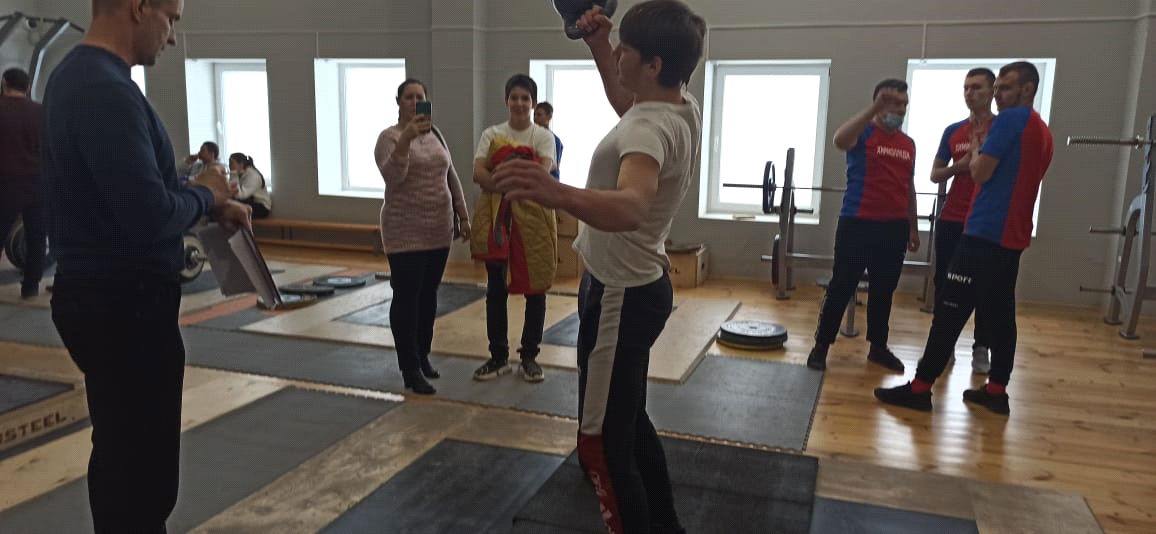 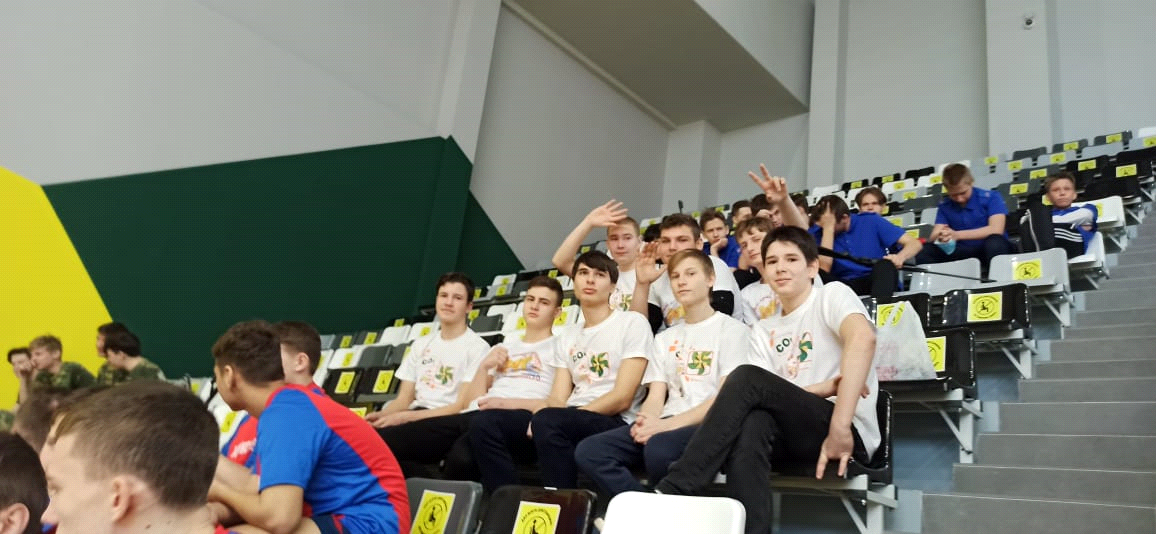 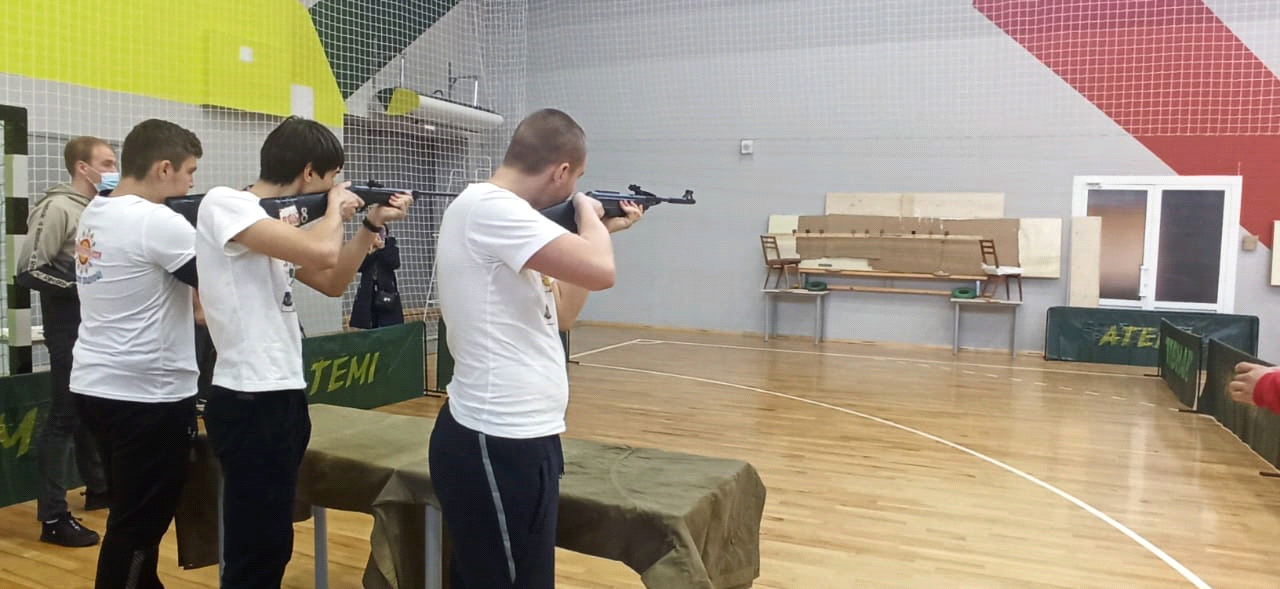 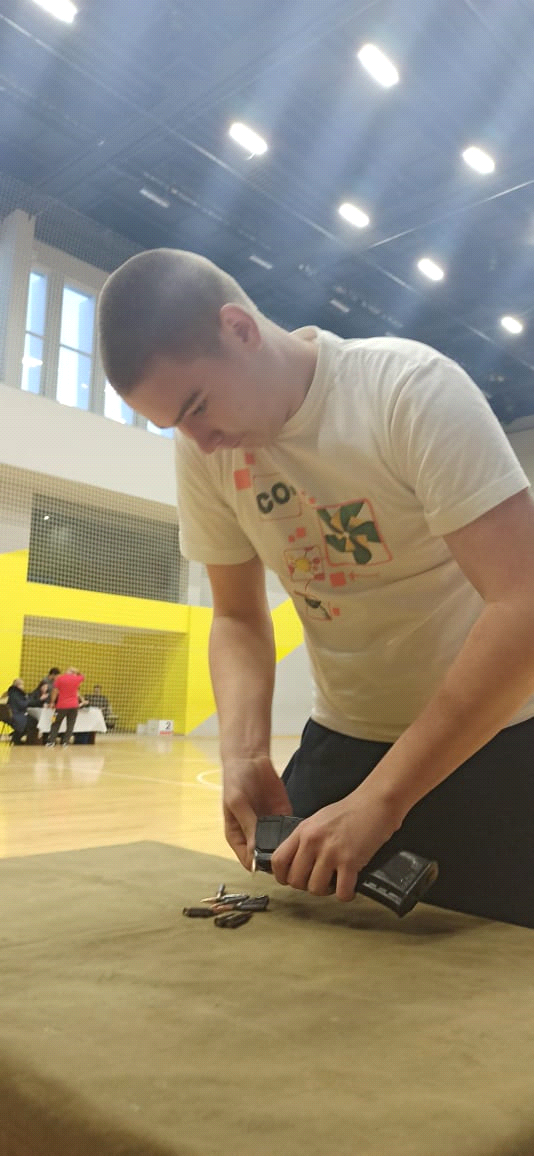 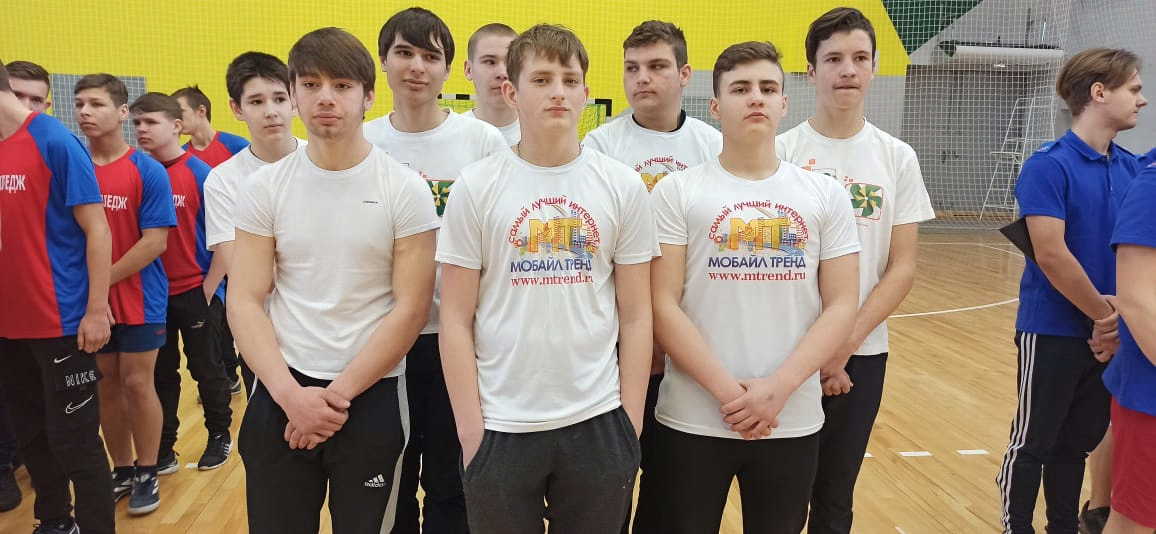 